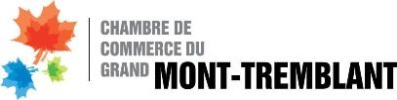  VOTRE PHOTO ICI